Payment Receipt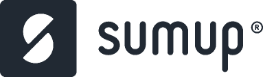 Your business nameAddressEmailPhone numberInvoice PaidOriginal Invoice Number2021-001Payment Date01/01/2021Amount Paid (GBP)50.00Amount Due (GBP)0.00